CONVENIO DE COLABORACIÓN, EN LO SUCESIVO EL CONVENIO, PARA LA REALIZACIÓN DE ACTIVIDADES RELACIONADAS CON LA DONACIÓN Y TRASPLANTE DE ÓRGANOS A FAVOR DE PERSONAS DE ESCASOS RECURSOS, QUE CELEBRAN POR UNA PARTE LA FUNDACIÓN INBURSA, A.C., REPRESENTADA EN ESTE ACTO POR SU APODERADO, EL LIC. GUILLERMO RENÉ CABALLERO PADILLA, EN LO SUCESIVO “LA FUNDACIÓN”, LA FUNDACIÓN CARLOS SLIM, A.C., REPRESENTADA EN ESTE ACTO POR SU APODERADO, EL C.P. ARMANDO IBÁÑEZ VÁZQUEZ, EN LO SUCESIVO “LA FCS”, Y POR LA OTRA PARTE EL INSTITUTO NACIONAL DE CIENCIAS MÉDICAS Y NUTRICIÓN “SALVADOR ZUBIRÁN”, REPRESENTADO EN ESTE ACTO POR SU DIRECTOR GENERAL, EL DR. DAVID KERSHENOBICH STALNIKOWITZ, EN LO SUCESIVO “EL INSTITUTO”, ASISTIDO POR EL DR. MARIO VILATOBÁ CHAPA EN SU CARÁCTER DE “LÍDER DEL PROYECTO”; A QUIENES DE MANERA CONJUNTA CON LA FUNDACIÓN Y LA FCS SE LES REFERIRÁ COMO “LAS PARTES”, MISMAS QUE ACUERDAN OBLIGARSE AL TENOR DE LAS SIGUIENTES DECLARACIONES Y CLÁUSULAS:DECLARACIONESDeclara “LA FUNDACIÓN” a través de su apoderado, que:I.1 Es una asociación civil legalmente constituida de conformidad con las leyes de la República Mexicana, según consta en la escritura pública no. 71,023 de fecha 5 de marzo de 2009, otorgada ante la fe del Lic. Javier Ceballos Lujambio, Notario Público no. 110, del Distrito Federal (hoy Ciudad de México), e inscrita en el Registro Público de la Propiedad y del Comercio de esta Ciudad en el folio de personas morales con el número 86,541.I.2 Señala como su domicilio para efectos de este Convenio las oficinas ubicadas en Paseo de las Palmas, no. 750, Colonia Lomas de Chapultepec, Demarcación Territorial Miguel Hidalgo, Código Postal 11000, en la Ciudad de México.I.3 Se encuentra inscrita en el Registro Federal de Contribuyentes bajo la clave FIN-090306-4B6.I.4 Es una asociación civil en cuyo objeto social se contempla la realización de actividades de carácter asistencial y otorgar donativos en dinero o en especie a todo tipo de asociaciones o sociedades civiles con fines similares a “LA FUNDACIÓN”, con fundamento en la normatividad aplicable y vigente para el efecto.I.5 Su apoderado tiene plenas facultades para obligar a su representada en términos de la escritura pública no. 37,635 de fecha 22 de abril de 2009, otorgada ante la fe del Lic. Pablo Antonio Pruneda Padilla, Notario Público no. 155 del Distrito Federal (hoy Ciudad de México), mismas que bajo protesta de decir verdad, a la fecha no le han sido modificadas, revocadas o limitadas en forma alguna.I.6 Todas las actividades que serán llevadas a cabo bajo el amparo del presente Convenio, se realizarán con el apoyo económico de “LA FUNDACIÓN”, como parte del Programa de Trasplantes que tienen “LA FUNDACIÓN” y “LA FCS”.Declara “LA FCS” a través de su apoderado, que:   II.1 Es una asociación civil legalmente constituida de conformidad con las leyes vigentes de los Estados Unidos Mexicanos según consta en la escritura pública no. 224,215 de fecha 23 de junio de 1986, otorgada ante la fe del Lic. Tomás Lozano Molina entonces Notario Público número 87 del Distrito Federal (hoy Ciudad de México).II.2 Su apoderado tiene las facultades suficientes para obligar a su representada en términos del presente Convenio, tal y como consta en la escritura pública no. 8,810, de fecha 3 de diciembre de 2002, otorgada ante la fe del Lic. Carlos Antonio Morales Montes de Oca, Notario Público número 227 del Distrito Federal (hoy Ciudad de México), mismas que bajo protesta de decir verdad, a la fecha no le han sido modificadas, revocadas o limitadas en forma alguna.II.3 Señala como su domicilio convencional para efectos de este Convenio las oficinas ubicadas en Paseo de las Palmas no. 781, Conjunto Condominal Carso Palmas, piso 03, Colonia Lomas de Chapultepec III Sección, Demarcación Territorial Miguel Hidalgo, C.P. 11000, en la Ciudad de México.  II.4 Manifiesta que a su representada le fue asignada como Clave del Registro Federal de Contribuyentes FCS-890710-CW5. II. 5 “LA FCS” llevará y ejecutará toda la logística administrativa para dar cabal cumplimiento del presente Convenio.II. 6 En materia de protección de datos personales adquiere el carácter de tercero (término que se define en la Ley Federal de Protección de Datos Personales en Posesión de Particulares), en relación al cumplimiento de sus obligaciones inherentes con el objeto del presente Convenio.III. Declara “EL INSTITUTO”, por conducto de su Director General, que:III.1 Es un organismo público descentralizado de la Administración Pública Federal, con personalidad jurídica y patrimonio propio, de conformidad con los artículos 90 de la Constitución Política de los Estados Unidos Mexicanos; 1º, párrafo tercero, 3º, fracción I y 45 de la Ley Orgánica de la Administración Pública Federal; 2, fracción III, 5, fracción III, 6, fracciones VII y VIII y 10 de la Ley de los Institutos Nacionales de Salud, publicada en el Diario Oficial de la Federación el 26 de mayo de 2000 y 1, 3, fracciones VII, VIII y XIV de su Estatuto Orgánico, que dentro de sus facultades se encuentran la de coadyuvar al funcionamiento y consolidación del Sistema Nacional de Salud, así como la de proporcionar consulta externa y atención hospitalaria a la población que requiera atención en su área de especialización y afines, en las instalaciones que para el efecto disponga, con criterios de gratuidad fundada en las condiciones socioeconómicas de los usuarios, sin que las cuotas de recuperación desvirtúen su función social, mediante la prestación  de  servicios  profesionales de  medicina, hospitalarios, de laboratorios y estudios clínicos y por ello realiza actividades de investigación científica en el campo de la salud.III.2 El Dr. David Kershenobich Stalnikowitz, quien actúa en calidad de Director General, al amparo de su nombramiento del 18 de junio de 2017, mismo que fue expedido por el entonces Secretario de Salud, Dr. José Narro Robles, cuya protocolización consta en el instrumento público número 147,105 de fecha 17 de julio de 2017, otorgada ante la fe del Lic. Ignacio Soto Borja y Anda, titular de la Notaria Pública número 129 del Distrito Federal, hoy Ciudad de México, cuenta con facultades para suscribir acuerdos y/o celebrar convenios conforme a lo previsto en los artículos 22 fracción I y 59 de la Ley Federal de Entidades Paraestatales en correlación con el artículo 19 fracción I de la Ley de los Institutos Nacionales de Salud.III.3 Para todos los efectos de este Convenio señala como su domicilio el ubicado en la Calle Vasco de Quiroga, no. 15, Colonia Belisario Domínguez Sección XVI, Demarcación Territorial Tlalpan, C.P. 14080, en la Ciudad de México.III.4 Se encuentra inscrito en el Registro Federal de Contribuyentes bajo la clave INC710101RH7, como lo acredita con la entrega en este acto de la copia de su constancia de situación fiscal y la opinión del cumplimiento de obligaciones fiscales positiva, obtenidas de la página del Servicio de Administración Tributaria (“SAT”) y que se agregan como Anexo 1 del Convenio. Asimismo, en caso de renovación o ampliación de la vigencia del presente Convenio, “EL INSTITUTO” se obliga a entregar anualmente copia de su opinión de cumplimiento de obligaciones fiscales positiva y su constancia de situación fiscal actualizada, dentro de los 5 (cinco) días siguientes a la fecha en que se actualicen cualquiera de los supuestos antes mencionados.III.5 De acuerdo a sus atribuciones celebra este Convenio con el objeto de recibir el apoyo solicitado a “LA FUNDACIÓN” para el desarrollo del Proyecto.III. 6 No se encuentra (i) sujeto al ejercicio de facultades de comprobación por ninguna autoridad; o (ii) en los supuestos del artículo 69-B del Código Fiscal de la Federación.III. 7 Presentó en tiempo y forma su declaración anual relativa al remanente distribuible, cuya copia se agrega a este Convenio como Anexo 2. IV. Declara el Líder del Proyecto por su propio derecho, que:IV.1 Es  una  persona  física  de  nacionalidad  mexicana, mayor de edad en  pleno  uso  de  sus facultades.IV.2 Cuenta con título profesional de Licenciatura en Médico Cirujano especialista en Cirugía General y Trasplantes, con la Cédula Profesional número 2279184 y Cédula Profesional de Médico Cirujano General número 6384803, con subespecialidad en Trasplantes.IV.3 Tiene como domicilio legal el ubicado en la Calle de Vasco de Quiroga, No. 15, Colonia Belisario Domínguez  Sección XVI, Demarcación Territorial Tlalpan, C.P. 14080, Ciudad de México, mismo que señala para los fines y efectos legales del presente Convenio.IV.4. Es su deseo y voluntad celebrar el presente Convenio con el objeto de conducir y ejecutar los objetivos específicos del Proyecto.V. Declaran “LAS PARTES” a través de sus representantes, que:V.1 Reconocen recíprocamente la personalidad con la que intervienen en la celebración del presente Convenio.V.2 Comparecen a la suscripción del presente instrumento, libres de toda violencia, dolo, lesión, error o mala fe, por lo que desde ahora renuncian en su perjuicio a invocar algún vicio en el consentimiento.V.3 Es su voluntad celebrar el presente Convenio de acuerdo al contenido de las siguientes:CLÁUSULASPrimera.- Objeto:El presente Convenio tiene por objeto que “LA FUNDACIÓN” colabore con “EL INSTITUTO”, a fin de fortalecer la continuidad del programa de trasplantes de órganos (en lo sucesivo el “Programa”), el cual tiene contemplado la ejecución de diversas acciones para la realización de trasplantes (en lo sucesivo los “Trasplantes de Órganos”). Para cumplir con los objetivos específicos del Programa, “EL INSTITUTO” se compromete a realizar 94 trasplantes de riñón y 55 trasplantes de hígado. “LA FUNDACIÓN” apoyará de manera no exclusiva a “EL INSTITUTO” a través del donativo de cierta cantidad de dinero en los términos de este Convenio. Dicho apoyo se realizará como parte del Programa de Trasplantes que han establecido “LA FUNDACIÓN” y “LA FCS” y por virtud del cual “LA FCS” llevará y ejecutará toda la logística administrativa para dar cabal cumplimiento del presente Convenio.“LA FUNDACIÓN” apoyará la realización de los Trasplantes de Órganos en favor de personas de escasos recursos que cumplan con las características establecidas en el Anexo 3 del presente Convenio.Segunda.- Monto del donativo:Para la consecución del objetivo planteado en el presente Convenio, “LA FUNDACIÓN” aportará la cantidad máxima de hasta $8’825,000.00 (ocho millones ochocientos veinticinco mil pesos 00/100 M.N.) (en lo sucesivo el “Donativo”), para destinarse exclusivamente al apoyo para la realización de los Trasplantes de Órganos a personas de escasos recursos que cumplan con las características establecidas en el presente Convenio.“LAS PARTES” acuerdan que el paciente aportará una cantidad de acuerdo a su nivel socioeconómico, que en ningún caso podrá exceder de $20,000.00 (veinte mil pesos 00/100 M.N.), en el caso de trasplante de riñón, por así estar previsto en las Políticas Internas de “LA FUNDACIÓN” y ser necesario para la procedencia del apoyo otorgado.“LAS PARTES” acuerdan establecer tantos montos máximos de apoyo al paciente, como un límite máximo al monto que “EL INSTITUTO” requiere como pago de los servicios al paciente, como se muestra a continuación:Tercera.- Entrega del donativo:“LA FUNDACIÓN” entregará a “EL INSTITUTO” el Donativo en ministraciones parciales a bimestre vencido, de acuerdo al número de trasplantes efectuados, hasta el monto máximo estipulado en la cláusula segunda del presente Convenio, a partir del primer bimestre posterior a la fecha de la firma del Convenio y tras el cumplimiento de las obligaciones contenidas en la cláusula cuarta del presente Convenio. A los 12 meses de iniciada la vigencia del presente Convenio, “LA FUNDACIÓN” estará en posibilidad de retirar el apoyo comprometido, si “EL INSTITUTO” no reporta la realización de por lo menos el 50% de los trasplantes establecidos en el presente Convenio.Cuarta. Obligaciones de “EL INSTITUTO”:Para el cumplimiento de lo establecido en el presente Convenio “EL INSTITUTO” se compromete a:a. Realizar 94 trasplantes de riñón y 55 trasplantes de hígado.b. Valorar que los candidatos para recibir un trasplante, sean personas de escasos recursos, que estén registrados en la base de datos nacional de pacientes en espera de un trasplante que es administrada por el Centro Nacional de Trasplantes (CENATRA) y que cumplan con los criterios de selección establecidos por “LA FCS” y “LA FUNDACIÓN” en el Anexo 3 del presente Convenio.c. Entregar a “LA FCS”, vía electrónica, la documentación probatoria del cumplimiento de las condiciones de selección detalladas en el Anexo 3 del presente Convenio, a la cual, se le deberá incorporar en formato PDF la siguiente documentación:Comunicación por escrito en términos del Anexo 4, realizada entre “LA FCS” y “EL INSTITUTO” a la persona trasplantada, informándole que “LAS PARTES” otorgaron un apoyo financiero para posibilitar la realización de su trasplante. Este escrito deberá contar con firma de acuse de recibido por parte del paciente o de su familiar legalmente responsable y la firma por parte del Líder del Proyecto.Escrito en el que la persona trasplantada acepta que sus datos de contacto, expediente clínico, y demás información requerida para la comprobación de la aportación de su trasplante se haga del conocimiento de “LA FCS” y/o “LA FUNDACIÓN”, previo cumplimiento de los requisitos que en materia de acceso a la información y de protección de datos personales se deban cubrir, mismo que se adjunta al presente Convenio como Anexo 4 y cuyo uso se hará con estricto apego a la normatividad aplicable.d. Entregar a “LA FCS” los reportes bimestrales durante los primeros 5 (cinco) días hábiles siguientes al bimestre reportado.Dichos reportes bimestrales deberán apegarse, de manera enunciativa más no limitativa, a las condiciones establecidas a continuación:Elaborar los reportes en formato Excel, de acuerdo a lo establecido en el Anexo 5 del presente Convenio.Especificar el tiempo cubierto, las actividades realizadas y los avances previstos en el programa, así como, el alcance de las metas sustantivas establecidas en este Convenio.Describir los retos no anticipados que durante la realización de los Trasplantes de Órganos se han enfrentado y las soluciones ejecutadas al respecto.Los reportes deberán ser enviados, debidamente firmados por el Líder del Proyecto, en forma electrónica a la Coordinación de Trasplantes de “LA FCS”. El Líder del Proyecto por parte de “EL INSTITUTO” deberá estar en permanente contacto con el personal asignado por “LA FUNDACIÓN” y “LA FCS” para dar seguimiento al cumplimiento de este Convenio.En caso de que “LA FCS” realizara alguna observación o solicitara alguna modificación a los reportes presentados por “EL INSTITUTO”, éste tendrá que dar respuesta o realizar la modificación durante los primeros 5 (cinco) días hábiles posteriores a la fecha en que fueron notificados por parte de “LA FCS”.e. Entregar a “LA FUNDACIÓN” el comprobante fiscal digital por internet correspondiente, tanto en formato PDF como el XML (el “CFDI”), el cual deberá de: (i) cumplir con los requisitos fiscales aplicables en términos de las disposiciones legales vigentes al momento de su expedición; y (ii) amparar cada una de las ministraciones del Donativo para su sello por parte de “LA FUNDACIÓN”. Conforme a lo señalado en el párrafo inmediato anterior, “EL INSTITUTO” entregará a “LA FUNDACIÓN”  en los momentos de pago señalados en la cláusula tercera, el CFDI que ampare el monto total del Donativo, así como los CFDI que correspondan a los pagos diferidos que se indican en dicha cláusula, comprobantes que deberán cumplir con todos los requisitos fiscales vigentes a la fecha de su expedición.El depósito de las ministraciones del Donativo se efectuarán mediante transferencia electrónica de fondos, a la cuenta bancaria de “EL INSTITUTO” del Banco HSBC México, S.A., Institución de Banca Múltiple, Grupo Financiero HSBC (HSBC México) número 4100727487 y clave bancaria estandarizada (CLABE) No. 021180041007274878 a nombre de R12NCG SALUD INCMNSZ RP.Todos los pagos conforme al presente Convenio se harán previa entrega del CFDI, comprometiéndose “EL INSTITUTO” al envío del CFDI que ampare la contraprestación y el o los CFDIS de complemento de recepción de pago (también llamados recibos electrónicos); en caso de que el CFDI y/o los complementos de pago no reúnan los requisitos señalados en la legislación fiscal vigente, “LA FUNDACIÓN” tendrá el derecho de retener el pago en tanto no se subsane dicha irregularidad. Asimismo, el CFDI y/o los complementos de recepción de pago deberán ser entregados en el domicilio de “LA FUNDACIÓN” señalado en el apartado de declaraciones del presente Convenio o por correo electrónico a la dirección dmartinez@fundacioncarlosslim.org, con atención a la Lic. Deyanira Martínez Bonilla, en caso contrario, “LA FUNDACIÓN” no estará obligada a cubrir los pagos correspondientes.“EL INSTITUTO” deberá enviar a “LA FUNDACIÓN” el CFDI del complemento de recepción de pagos a más tardar el décimo día natural del mes siguiente al que se recibió el pago, al correo electrónico dmartinez@fundacioncarlosslim.org. En caso de no enviarlo en la forma y plazo previamente establecidos, “LA FUNDACIÓN” podrá retener los pagos pendientes a “EL INSTITUTO” y éste último deberá devolver a “LA FUNDACIÓN” el monto que ampararía el CFDI por complemento de recepción de pagos que no fue entregado.En caso de que “EL INSTITUTO” deba cancelar un CFDI y/o un CFDI de complemento de recepción de pago, o ambos, deberá de avisar a “LA FUNDACIÓN” por correo electrónico a la dirección dmartinez@fundacioncarlosslim.org con atención a la Lic. Deyanira Martínez Bonilla, antes de realizar el proceso señalado por el SAT mediante reglas de carácter general, para obtener la previa aceptación de “LA FUNDACIÓN”, y después realizar el proceso establecido por el SAT.f. Destinar el Donativo recibido por parte de “LA FUNDACIÓN”, exclusivamente, al apoyo para la realización de los Trasplantes de Órganos, los que en ningún caso excederán el monto máximo establecido en este instrumento.g. Asignar oportunamente los fondos otorgados conforme a los Trasplantes de Órganos reportados y autorizados.h. Efectuar campañas de comunicación social enfocadas a fomentar una cultura de donación de órganos y prevención de la enfermedad renal crónica.i. Difundir y publicitar a través de los medios de comunicación que utilice, así como informar directamente a los beneficiarios del presente Convenio, que las actividades realizadas han sido apoyadas por el Programa de Trasplantes “LA FUNDACIÓN” y “LA FCS” de acuerdo a lo establecido en el Anexo 6.j. Realizar un evento de reconocimiento al apoyo otorgado por “LA FUNDACIÓN” y “LA FCS” en el que participen aliados, pacientes, medios y otros actores relevantes, atendiendo para ello a los lineamientos y normatividad aplicable.k. Adicionalmente, y cuando sea solicitado por “LA FUNDACIÓN” y/o por “LA FCS”, “EL INSTITUTO” deberá enviar  copias  de  todos  los  documentos,  manuscritos  y  otros  materiales  producidos  como resultado directo del apoyo otorgado por “LA FUNDACIÓN”, y en general, proporcionar cualquier información o material que le sea solicitado por “LA FUNDACIÓN” y/o por “LA FCS” para acreditar el cumplimiento de los fines de este Convenio, atendiendo para ello a la normatividad aplicable.l. En caso de ser necesario, “EL INSTITUTO” deberá asistir a las reuniones que “LA FUNDACIÓN” y/o “LA FCS” consideren necesarias con el fin de obtener la información conveniente en relación con el cumplimiento del presente Convenio.m. Determinar  el  área  responsable  que  dará  seguimiento  al  cumplimiento  del  objetivo  del presente Convenio, así como el contacto para el efecto.Quinta. Obligaciones de “LA FUNDACIÓN”:a. Otorgar a “EL INSTITUTO” un Donativo por un monto máximo de hasta $8’825,000.00 (ocho millones ochocientos veinticinco mil pesos 00/100 M.N.) para apoyar el desarrollo de los Trasplantes de Órganos, mismo que será entregado en distintas ministraciones conforme al presente Convenio, a los Trasplantes de Órganos realizados por “EL INSTITUTO” y una vez que sean aprobados por “LA FUNDACIÓN” y “LA FCS” los reportes presentados por “EL INSTITUTO”.b. Otorgar a “EL INSTITUTO” un donativo de hasta $50,000.00 (cincuenta mil pesos 00/100 M.N), por cada trasplante de riñón realizado, y de hasta $75,000.00 (setenta y cinco mil pesos 00/100 M.N.) por cada trasplante de hígado realizado.c. Determinar el área responsable que dará seguimiento al cumplimiento del objetivo del presente Convenio, así como el contacto para el efecto.Sexta. Obligaciones de “LA FCS”:a. Recibir y evaluar la información que “EL INSTITUTO” le entregue en términos de los incisos c, d, j y k de la cláusula cuarta del presente Convenio.b. Dar seguimiento al cumplimiento por parte de “EL INSTITUTO” al objeto del presente Convenio.c. Supervisar las actividades que desarrolle “EL INSTITUTO” con relación al cumplimiento del presente Convenio.Séptima. Áreas de seguimiento:Para efectos de coordinación entre “LAS PARTES”, están de acuerdo que las áreas responsables de administrar y verificar el cumplimiento del objeto del Convenio, son las siguientes:Por “LA FUNDACIÓN”, la Coordinación de Trasplantes de “LA FCS”, representada por Alicia Angel Esain. Por “EL INSTITUTO”, el Dr. Mario Vilatobá Chapa, Jefe del Departamento de Trasplantes y Líder del Proyecto.Octava. De la supervisión y auditoría:“LA FUNDACIÓN” y/o “LA FCS” tendrán en todo momento el derecho de supervisar las actividades que “EL INSTITUTO” realice con relación a los Trasplantes de Órganos. Para ello, “LA FUNDACIÓN” y/o “LA FCS” podrán solicitar en cualquier momento a “EL INSTITUTO” que se le permita el acceso a su personal o a terceros que “LA FUNDACIÓN” y/o “LA FCS” designen, para revisar la documentación e información relacionada con la ejecución de este instrumento, así como de establecer contacto con los pacientes apoyados, previo consentimiento de éstos, o a terceros involucrados en las actividades propias de este Convenio, ya sea de manera física o a través de un medio de telecomunicación que, atendiendo para ello en todo momento a la normatividad en materia de acceso a la información, protección de datos personales, así como de operatividad, que “EL INSTITUTO”, “LA FUNDACIÓN” y/o “LA FCS” determinen.El personal de “LA FUNDACIÓN” y/o “LA FCS” o el asignado por las mismas, deberá respetar los horarios de trabajo y las condiciones de seguridad que “EL INSTITUTO” tenga establecidas, así como su normatividad aplicable.Con objetivos de carácter académico, “LA FUNDACIÓN” y/o “LA FCS” podrán solicitar información adicional sobre los avances del programa, y la evolución de los pacientes atendidos al marco del presente Convenio, información cuyo uso será con estricto apego a la normatividad aplicable.Asimismo, durante la vigencia de este Convenio y por un periodo adicional de 5 (cinco) años siguientes a su terminación, “LA FUNDACIÓN” y/o “LA FCS” podrán solicitar auditorías a la documentación, información y registros contables de “EL INSTITUTO” exclusivamente respecto de la ejecución de este Convenio, atendiendo para ello a la normatividad en materia de acceso a la información, protección de datos personales y demás normatividad aplicable, así como al uso que “EL INSTITUTO” dio al Donativo otorgado por “LA FUNDACIÓN” al marco del presente Convenio.Novena. De la vigencia:El Convenio iniciará su vigencia a partir del 1 de enero de 2021 y concluirá hasta el 31 de diciembre de 2022 o en su caso, si previo a la fecha de conclusión se cumple con el objeto del Convenio. “LAS PARTES” convienen que al término de la vigencia del presente instrumento podrán celebrar un nuevo Convenio de Colaboración, con la finalidad de continuar con el Programa de Trasplantes, comprometiéndose a incrementar en un 20% la realización de Trasplantes de Órganos con relación a los realizados al amparo del presente Convenio.Décima. Status fiscal:Los términos y condiciones de este Convenio se basan en la documentación legal presentada por “EL INSTITUTO”, de la cual se desprende que tributan conforme al Título III de la Ley del Impuesto Sobre la Renta. Consecuentemente, cualquier cambio en su situación legal, incluyendo su naturaleza fiscal, deberá ser notificado por escrito a “LA FUNDACIÓN” y/o a “LA FCS” dentro de los 5 (cinco) días hábiles siguientes a la fecha en que se presente el cambio referido.En el supuesto que “EL INSTITUTO”, sea notificado por el SAT que se encuentre en alguno de los supuestos del artículo 69-B del Código Fiscal de la Federación deberá proporcionar a la “FUNDACIÓN” y/o a “LA FCS” copia de la notificación emitida por parte del SAT y regularizar su situación ante dicha autoridad dentro de los plazos establecidos en el citado artículo, mientras tanto, “LA FUNDACIÓN” suspenderá los pagos estipulados en este Convenio hasta que “EL INSTITUTO” regularice su situación fiscal, en el entendido que una vez que “EL INSTITUTO” regularice su situación fiscal, “LA FUNDACIÓN” pagará los CFDI expedidos por “EL INSTITUTO” durante el tiempo que estuvo en alguno de los supuestos del artículo 69-B anteriormente comentado.Si “EL INSTITUTO” no logra regularizar su situación fiscal, indemnizará a “LA FUNDACIÓN” pagándole el importe de impuestos, actualizaciones, recargos, multas que se causen, con motivo de que los comprobantes fiscales emitidos, no producen ni produjeron efecto fiscal alguno.Es causa de rescisión de este Convenio el que “EL INSTITUTO” no esté al corriente en su situación fiscal, en específico estar en alguno de los supuestos del artículo 69-B del Código Fiscal de la Federación.Décima Primera. Propiedad Intelectual:“LAS PARTES” están de acuerdo en que no deben generarse derechos de propiedad intelectual en la ejecución de este Convenio. No obstante lo anterior, en caso de que se produzca cualquier tipo de obra, material, reporte, investigación o producto que genere o pueda generar derechos de propiedad intelectual para sus autores serán propiedad de éstos, obligándose “EL INSTITUTO” a suscribir u obtener la documentación legal y autorizaciones que resulten necesarias a efecto de que todo el material creado en la ejecución de este Convenio (los Productos) pueda ser usado, difundido, tomado como base o referencia para la realización de obras de carácter secundario y en general utilizado en cualquier idioma y por cualquier medio de difusión, de manera libre, gratuita y permanente por cualquier tercero a nivel mundial. Los Productos comprenderán todo el material de carácter impreso, electrónico, audiovisual o incorporado en cualquier otro medio conocido o por desarrollar, que haya sido creado directa o indirectamente en la ejecución de este Convenio.Como consecuencia de lo anterior, en ningún momento “EL INSTITUTO” o cualquier tercero, tendrán derecho a reclamar el pago de regalías o cualquier otro tipo de contraprestaciones por el uso total o parcial de los Productos.Décima Segunda. Confidencialidad:“LAS PARTES” reconocen y aceptan que toda la información que se transmitan al amparo de este Convenio tendrá el carácter de información confidencial (la “Información Confidencial”) por lo cual “LAS PARTES” no podrán revelar, publicar, transmitir o proporcionar a cualquier tercero por cualquier medio sin la previa autorización por escrito de LA PARTE que generó la Información Confidencial.La Información Confidencial no comprenderá la información que: I.- se encuentre en el dominio público, siempre que no sea debido a la divulgación no autorizada de cualquiera de “LAS PARTES”, sus representantes, agentes, empleados, colaboradores y/o prestadores de servicio; II.- se haya desarrollado o adquirido independientemente por el receptor sin violar las disposiciones del presente Convenio; III.- la parte que la haya proporcionado autorice expresamente su divulgación por parte del receptor; o IV.- se deba revelar para dar cumplimiento a las obligaciones derivadas de las disposiciones legales aplicables. No se considerará violación a las obligaciones de confidencialidad cuando “LAS PARTES” entreguen Información Confidencial en virtud de haber sido requerida mediante mandamiento escrito de autoridad competente y/o por disposición expresa de una ley aplicable, sujeto a que “LAS PARTES” cumplan con lo siguiente: I.- notifiquen por escrito a la otra parte tan pronto tenga noticia del requerimiento y/o de la ley aplicable; II.- colaboren razonablemente con la otra parte en la interposición de defensas que ésta considere adecuadas para proteger la Información Confidencial; y III.- solamente revelen la Información Confidencial que sea estrictamente necesaria para cumplir con el mandamiento de autoridad y/o con la ley aplicable.La Información Confidencial que “LAS PARTES” se transmitan entre si seguirá siendo propiedad exclusiva de cada una de ellas respectivamente, por lo que “LAS PARTES” tendrán la obligación de devolver a la otra parte, la Información Confidencial que resulte aplicable, en un término de 5 (cinco) días hábiles contados a partir de la fecha en que ocurra cualquiera de los siguientes eventos: I.- a partir de la fecha en que una de “LAS PARTES” se lo comunique a la otra; II.- a partir de la fecha de terminación natural o anticipada del Convenio; o III.- a partir de la fecha de rescisión del Convenio, en el entendido de que “LAS PARTES” se abstendrán en todo momento de retener copias y/o registros que contengan total o parcialmente Información Confidencial que no les corresponda. La devolución de la Información Confidencial incluye sin limitar, la devolución de todos aquellos documentos físicos o electrónicos, muestras y soportes materiales que la contengan. “LAS PARTES” se obligan a hacer entrega de una constancia por escrito, y dicha constancia deberá especificar qué Información Confidencial ha sido devuelta.Décima Tercera. Información sobre datos personales:La información que se genere y maneje en virtud del desarrollo del Programa podrá ser utilizada para la identificación de los individuos que participen en los estudios o Programas de Trasplantes y será clasificada atendiendo a los principios de confidencialidad y protección de datos personales establecidos en las disposiciones legales aplicables. Para el adecuado cumplimiento del Programa, “EL INSTITUTO” se compromete a obtener previamente los consentimientos informados y por escrito de los pacientes para el tratamiento, almacenamiento y/o transferencia de sus datos personales de los pacientes a “LA FCS” o a terceros para el cumplimiento del presente Convenio, en los términos de las disposiciones legales aplicables.  Asimismo, una vez que le sean transferidos los datos personales de los pacientes a “LA FCS”, ésta última los resguardará atendiendo la normatividad aplicable en la materia y conforme a las políticas de protección de datos personales que tiene establecidas.“LAS PARTES” acuerdan que “EL INSTITUTO” se obliga a sacar en paz y a salvo e indemnizar a “LA FUNDACIÓN” y a “LA FCS” a sus afiliadas y sus respectivos asociados, directores, empleados, funcionarios y/o apoderados de cualquier procedimiento, acción, juicio o reclamación que pudiera entablarse en su contra derivado del uso inapropiado de los datos personales de los pacientes y/o de cualesquiera violaciones en materia de acceso y/o protección de datos personales.Décima Cuarta. Uso de la imagen y créditos:“LAS PARTES” acuerdan que para efectos del reconocimiento y otorgamiento de créditos por el Donativo entregado por “LA FUNDACIÓN”, “EL INSTITUTO” se compromete a difundir y publicar por todos los medios que normalmente utilice, así como informar directamente a los beneficiarios del presente instrumento, que las actividades realizadas han sido financiadas por el Programa de Trasplantes de “LA FUNDACIÓN” y “LA FCS”. En caso de que “EL INSTITUTO” no informe o difunda la participación de “LA FCS”, tanto “LA FUNDACIÓN” como “LA FCS” podrán dar por terminado el presente Convenio.Para el uso de la imagen de “LA FCS”, “LA FCS” otorgará una licencia gratuita, no exclusiva, temporal y especial a “EL INSTITUTO” para el uso de la imagen de “LA FCS”, por lo que “EL INSTITUTO” deberá dar cumplimiento a lo establecido en las “Especificaciones para el uso de los logotipos e imágenes de “LA FCS” contenidas en el Anexo 6.“LA FUNDACIÓN” y “LA FCS” deberán aprobar de manera previa cualquier material publicitario o de difusión, en caso que se realice con relación a los Trasplantes de Órganos apoyados por “LA FUNDACIÓN” al amparo del presente instrumento.En todo caso, el material relacionado con los Trasplantes de Órganos deberá incorporar la imagen y los créditos correspondientes a “LA FUNDACIÓN y/o a “LA FCS”, según lo determinen las mismas con base al Programa de Trasplantes que tienen establecido, por el apoyo otorgado para la realización de los Trasplantes de Órganos. La forma de los créditos y el uso de la imagen serán determinados en cada caso atendiendo a la naturaleza del programa difundido y el medio de difusión empleado.Décima Quinta.  Del caso fortuito o fuerza mayor:Ninguna de “LAS PARTES” será responsable por cualquier retraso o incumplimiento de este instrumento que resulte, directa o indirectamente, de caso fortuito o fuerza mayor, en la inteligencia de que, una vez superados estos eventos, se reanudarán las actividades si así lo manifiestan por escrito “LAS PARTES”.Si el caso fortuito o de fuerza mayor impide parcial o totalmente la ejecución del presente instrumento, el mismo podrá darse por terminado previo acuerdo de “LAS PARTES”, el cual deberá constar por escrito, dentro de los 15 (quince) días naturales siguientes a que ésta circunstancia haya ocurrido, acompañando las razones que acrediten tal circunstancia.Décima Sexta. Terminación del Convenio:Cualquiera de “LAS PARTES” podrá dar por terminado el Convenio, previo aviso por escrito enviado a su contraparte con 30 (treinta) días naturales de anticipación a la fecha propuesta de terminación. “LA FUNDACIÓN” se obliga a pagar únicamente aquellos Trasplantes de Órganos que con motivo de este Convenio, y hasta la fecha de la notificación de terminación, fuesen efectivamente realizados y no hubiesen sido cubiertos. “LAS PARTES” acuerdan que “LA FUNDACIÓN” suspenderá el pago de los Trasplantes de Órganos amparados en el presente Contrato, en caso de que “EL INSTITUTO” inicie un proceso de extinción y liquidación, o un cambio de residencia para efectos fiscales.Décima Séptima. Cesión de derechos:Ninguna de “LAS PARTES” podrá ceder los derechos u obligaciones a su cargo derivadas de este Convenio, delegar cualquier deber u obligación bajo el mismo, sin el previo consentimiento por escrito debidamente firmado por apoderado facultado de la otra parte, a excepción de transmisiones de cualquier naturaleza, incluyendo fusiones o cesiones que realice “LA FUNDACIÓN” y/o “LA FCS” a cualquiera de sus afiliadas no lucrativas, en cuyo caso “LA FUNDACIÓN” y/o “LA FCS” dará el aviso por escrito a “LA INSTITUCIÓN” dentro de los 15 (quince) días hábiles siguientes a la fecha de la cesión o transmisión.Décima Octava. Rescisión del Convenio:Cualquiera de “LAS PARTES”, podrá notificar a su contraparte la rescisión del presente Convenio sin necesidad de declaración judicial y sin responsabilidad ulterior en caso de que:“EL INSTITUTO” entre en un proceso de liquidación o extinción.“EL INSTITUTO” cambie su residencia para efectos fiscales.Se revoque a “EL INSTITUTO” las facultades legales y fiscales para suscribir Convenios como éste.4. “EL INSTITUTO” utilice los fondos donados por “LA FUNDACIÓN” en cuestiones diversas a las pactadas en el presente instrumento.5. “EL INSTITUTO” no se encuentre al corriente de su situación fiscal, en específico estar en alguno de los supuestos del artículo 69-B del Código Fiscal de la Federación.6. Por incumplimiento de las obligaciones contraídas en el presente Convenio.En dicho caso “LA FUNDACIÓN” suspenderá el pago del Donativo de los Trasplantes de Órganos a partir de la fecha de notificación de rescisión de este Convenio.Décima Novena. Continuación de los proyectos:“LA FUNDACIÓN” y “LA FCS” se reservarán el derecho para continuar con la ejecución de cualquiera de los programas y/o proyectos financiados por ésta con “EL INSTITUTO”, ya sea directa o a través de terceros, después de la terminación del Convenio.Vigésima. Límites a la responsabilidad de “LA FUNDACIÓN” y “LA FCS”:Ni “LA FUNDACIÓN” ni “LA FCS”, ni sus asociados, directores, funcionarios, empleados, apoderados, prestadores de servicios o terceros que colaboren con éstas en la ejecución de los Trasplantes de Órganos, en ningún caso serán responsables I.- frente a terceros por las actividades desempeñadas por “EL INSTITUTO” en la realización de los Trasplantes de Órganos para la ejecución del presente Convenio; y/o II.- por el seguimiento médico que “EL INSTITUTO” realice a los beneficiarios de los Trasplantes de Órganos. Será responsabilidad exclusiva de “EL INSTITUTO” la prestación de sus servicios de salud y/o la toma de las decisiones médicas relacionadas con el tratamiento de los beneficiarios de los Trasplantes de Órganos.En virtud de lo anterior, la responsabilidad de “LA FUNDACIÓN” se limitará a la aportación de los recursos donados en los términos de este Convenio, y en ningún caso adquirirá responsabilidades de naturaleza civil, mercantil, laboral, administrativa o de cualquier otra naturaleza frente a los terceros con los cuales “EL INSTITUTO” establezca relaciones jurídicas para la realización de los Trasplantes de  Órganos o la ejecución de este Convenio, por lo que “EL INSTITUTO” liberará de toda responsabilidad a “LA FUNDACIÓN” y a “LA FCS”, sus asociados, directores, funcionarios, empleados, apoderados, prestadores de servicios o terceros que colaboren con éstas en la ejecución del presente Convenio. “EL INSTITUTO” se obliga a liberar a “LA FUNDACIÓN” y a “LA FCS” de cualquier queja, reclamación, demanda, procedimiento, acción, o contingencia derivada, directa o indirectamente de los conceptos antes mencionados.Vigésima Primera. Naturaleza de la relación entre LAS PARTES:La relación establecida entre “LAS PARTES” en virtud del Convenio será de naturaleza civil. El Convenio no constituirá a ninguna de “LAS PARTES” como representante legal o agente de la otra.  Ninguna de “LAS PARTES” tendrá el derecho o la facultad para asumir, crear o incurrir en responsabilidad alguna o asumir obligaciones de cualquier tipo, ya sean expresas o implícitas, a nombre o en representación de la otra.Vigésima Segunda. Ausencia de relación laboral:“LAS PARTES” acuerdan que en ningún caso adquirirán responsabilidades patronales frente a los empleados, funcionarios, colaboradores, factores, dependientes, investigadores, prestadores de servicios, comisionistas y/o apoderados de sus contrapartes en este instrumento.En todo caso, “LAS PARTES” cumplirán con las obligaciones laborales a su cargo frente a sus empleados funcionarios, colaboradores, factores, dependientes, investigadores, prestadores de servicios, comisionistas y/o apoderados y sacarán en paz y a salvo e indemnizará a la contraparte de cualquier reclamación de esta naturaleza.Vigésima Tercera. Jurisdicción:“LAS PARTES” estipulan que el presente Convenio es producto de la buena fe, y que en caso de conflicto derivado de su interpretación, cumplimiento y de lo no previsto en este instrumento, lo resolverán de común acuerdo, o en su caso se someterán libremente a los Tribunales competentes ubicados en la Ciudad de México, renunciando expresamente a cualquier otro fuero que pudiera corresponderles en razón de sus domicilios actuales o futuros o por cualquier otra causa.Conociendo el contenido y alcance legal del presente Convenio, “LAS PARTES” lo firman por quintuplicado en la Ciudad de México, el 1 de enero de 2021.HOJA DE FIRMAS DEL CONVENIO DE COLABORACIÓN DE FECHA 01 DE ENERO DE 2021, QUE CELEBRAN POR UNA PARTE LA FUNDACIÓN INBURSA, A.C., LA FUNDACIÓN CARLOS SLIM, A.C., Y POR LA OTRA PARTE EL INSTITUTO NACIONAL DE CIENCIAS MÉDICAS Y NUTRICIÓN “SALVADOR ZUBIRÁN”.ANEXO 1 DEL CONVENIO DE COLABORACIÓN, DE FECHA 1 DE ENERO DE 2021, QUE CELEBRAN POR UNA PARTE LA FUNDACIÓN INBURSA, A.C., LA FUNDACIÓN CARLOS SLIM, A.C., Y POR LA OTRA PARTE EL INSTITUTO NACIONAL DE CIENCIAS MÉDICAS Y NUTRICIÓN “SALVADOR ZUBIRÁN”.Copia de la constancia de situación fiscal y opinión positiva de cumplimiento de las obligaciones fiscales.ANEXO 2 DEL CONVENIO DE COLABORACIÓN, DE FECHA 1 DE ENERO DE 2021, QUE CELEBRAN POR UNA PARTE LA FUNDACIÓN INBURSA, A.C., LA FUNDACIÓN CARLOS SLIM, A.C., Y POR LA OTRA PARTE EL INSTITUTO NACIONAL DE CIENCIAS MÉDICAS Y NUTRICIÓN “SALVADOR ZUBIRÁN”.Copia de la declaración anual relativa al remanente distribuible por EL INSTITUTO presentada ante el SAT.ANEXO 3 DEL CONVENIO DE COLABORACIÓN, DE FECHA 1 DE ENERO DE 2021, QUE CELEBRAN POR UNA PARTE LA FUNDACIÓN INBURSA, A.C., LA FUNDACIÓN CARLOS SLIM, A.C., Y POR LA OTRA PARTE EL INSTITUTO NACIONAL DE CIENCIAS MÉDICAS Y NUTRICIÓN “SALVADOR ZUBIRÁN”.Criterios de selección para apoyo establecidos por “LA FUNDACIÓN” y “LA FCS” en su programa de Trasplantes de Órganos a favor de personas de escasos recursos.Padecer de insuficiencia orgánica cuyo tratamiento sea el trasplante de un órgano. Dicha condición debe ser certificada por escrito por el médico tratante.Estar registrado en la base de datos nacional de pacientes en espera de trasplante, administrada por el Centro Nacional de Trasplantes.Ser mexicano de nacimiento o residente legal en México.Sin restricciones de género y/o edad.Ubicarse en los niveles de ingreso corriente del I al IX conforme a la definición utilizada en la Encuesta Nacional de Ingresos y Gasto de los Hogares del Instituto Nacional de Estadística, Geografía e Informática.A continuación se detalla la información necesaria para determinar el ingreso máximo que deberá cumplir el paciente o su responsable económico para considerarse acreedor de los beneficios otorgados por el presente Convenio, así como el apoyo máximo que recibirá por parte de “LA FUNDACIÓN”.Contar con expediente integrado completo en la institución receptora de los fondos incluyendo:Copia del diagnóstico de la enfermedad y requisito de trasplante firmado por el médico responsable de la institución médica en la que es atendido.Solicitud de apoyo económico del paciente.Estudio Socioeconómico.ANEXO 4 DEL CONVENIO DE COLABORACIÓN, DE FECHA 1 DE ENERO DE 2021, QUE CELEBRAN POR UNA PARTE LA FUNDACIÓN INBURSA, A.C., LA FUNDACIÓN CARLOS SLIM, A.C., Y POR LA OTRA PARTE EL INSTITUTO NACIONAL DE CIENCIAS MÉDICAS Y NUTRICIÓN “SALVADOR ZUBIRÁN”.CARTA PARA RECIBIR APOYO DE LA FUNDACIÓN CARLOS SLIMPARA UN TRASPLANTEFecha…………………Apreciable C.…. (nombre del paciente o de su responsable legal)	Tengo el gusto de informarle que la Fundación Carlos Slim y el Instituto Nacional de Ciencias Médicas y Nutrición “Salvador Zubirán”, trabajan de manera formal y conjunta a través de un convenio para apoyarle con el costo de su trasplante.La aportación que tanto el Instituto como la Fundación Carlos Slim han realizado, permite disminuir el pago que usted debe realizar para su cirugía de trasplante. La Fundación Carlos Slim apoya a la población mexicana de escasos recursos que tienen daño renal, del hígado o del corazón y requieren de un trasplante para reintegrarse a su vida familiar, social y laboral; y usted se encuentra entre los cientos de pacientes beneficiados.Hago de su conocimiento que la Fundación Carlos Slim por conducto de Fundación Inbursa, A.C. pagará al Instituto la aportación de $ ___________ (____________________ pesos 00/100 M.N.) a la que se comprometió para su trasplante.Atentamente___________________Jefe de Trasplantes									Recibí original								_________________________							 		 Nombre y firma del paciente o          							          del familiar legalmente responsableCARTA DE AUTORIZACION PARA INFORMACIÓN DE DATOSFecha…………………Dirigido a la Entidad (Ejemplo: Secretaría Estatal,Centro o Consejo Estatal de Trasplantes, Instituto Nacional, Hospital (s)Organización Civil….etc)Como beneficiario del Programa de Trasplantes de la Fundación Carlos Slim, A.C. y Fundación Inbursa, A.C., por este medio y con toda libertad y sin presión alguna autorizo que mis datos personales, mis datos personales sensibles, datos clínicos, y la información que sea requerida para la comprobación de la aportación que se me hizo por el trasplante recibido se haga del conocimiento de la Fundación Carlos Slim, A.C. y/o de La Fundación Inbursa, A.C. La presente autorización la extiendo ya que conozco los alcances y finalidades para las cuales serán tratados mis datos personales y mis datos personales sensibles, por virtud del programa de trasplantes.Lo anterior en el contexto de las disposiciones jurídicas vigentes en materia de protección de datos personales._______________________________________Nombre y firma y/o huella del pacientetrasplantado o del familiar legalmente responsableANEXO 5 DEL CONVENIO DE COLABORACIÓN, DE FECHA 1 DE ENERO DE 2021, QUE CELEBRAN POR UNA PARTE LA FUNDACIÓN INBURSA, A.C., LA FUNDACIÓN CARLOS SLIM, A.C., Y POR LA OTRA PARTE EL INSTITUTO NACIONAL DE CIENCIAS MÉDICAS Y NUTRICIÓN “SALVADOR ZUBIRÁN”.ANEXO 6 DEL CONVENIO DE COLABORACIÓN, DE FECHA 1 DE ENERO DE 2021, QUE CELEBRAN POR UNA PARTE LA FUNDACIÓN INBURSA, A.C., LA FUNDACIÓN CARLOS SLIM, A.C., Y POR LA OTRA PARTE EL INSTITUTO NACIONAL DE CIENCIAS MÉDICAS Y NUTRICIÓN “SALVADOR ZUBIRÁN”.LOGOTIPOSUso de los logotipos de LA FCS:El logotipo de LA FCS es: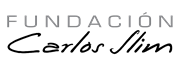 a) Fundación Carlos Slim                         Los logotipos de LA FCS o en su caso el que LA FCS indique, deberán aparecer en todos los materiales impresos, así como en archivos digitales vinculados con la realización de los “Trasplantes de Órganos” a saber:Documentos de trabajo.Informes de resultados y reportes.Archivos grabados en discos compactos.Secciones de páginas o portales web vinculados con el apoyo para la realización de los “Trasplantes de Órganos”.Cada uno de los archivos que Integran las distintas secciones de la página o el portal web.Ubicación de los logotipos de LA FCSParticipación de LA FCS en el apoyo financiero en la realización de los “Trasplantes de Órganos”.Los logotipos deberán aparecer en la portada o área de primer contacto visual del producto específico.En el caso de proyectos en los que cabe incorporar los logotipos de otras instituciones, los logotipos de LA FCS deberán ser los primeros en aparecer, al lado izquierdo en una alineación horizontal, y en la parte más alta en una alineación vertical.En el caso de que los logotipos de LA FCS aparezcan solos, éstos podrán colocarse en la parte izquierda, central o derecha del área total, pero siempre en la parte superior.En el caso de grabaciones, videos o cualquier otro producto digital con un desarrollo temporal, los logotipos deberán aparecer en el inicio del mismo de acuerdo con las especificaciones de los dos apartados anteriores.Especificaciones técnicas para la aplicación del logotipoEl uso y aplicación de los logotipos deberá apegarse a los criterios gráficos y técnicos establecidos en el Manual de Identidad de LA FCS. Para tales efectos, LA FCS proporcionará el archivo digital en alta resolución de los logotipos y serán éstos los que deberán ser utilizados en todos los casos, sin sufrir alteraciones y/o modificaciones de tamaño, color y/o fuente.CRÉDITOSLa colaboración y apoyo financiero de LA FCS en la realización de los Trasplantes de Órganos deberá ser expresado con la siguiente leyenda:“ESTE CONVENIO ES POSIBLE GRACIAS AL APOYO FINANCIERO DE LA FUNDACIÓN CARLOS SLIM”De manera indispensable, este mensaje deberá expresarse en los siguientes casos:En reuniones, eventos y actividades mediante mención explícita en el discurso inaugural o de cierre.En todos los casos en los que se aborde la realización de los Trasplantes de Órganos materia de este Convenio, ya sea por escrito o de manera verbal.PRESENCIA Y PARTICIPACIÓN DE LA FUNDACIÓN CARLOS SLIM“EL INSTITUTO” deberá convocar a “LA FUNDACIÓN” y a “LA FCS” a asistir a eventos relacionados con la realización de los Trasplantes de Órganos, o con las actividades realizadas en ejecución del Convenio.Toda vez que la realización de los Trasplantes de Órganos implique su difusión a través de una sección, página o portal web por parte de “EL INSTITUTO”, éste deberá vincular el suyo propio al portal de “LA FCS”, sin perjuicio de que “LA FCS” podrá difundir la información desarrollada en ejecución del Convenio de manera directa a través de su propia página o portal web.TABULADOR DE APORTACIONES UNITARIAS MÁXIMAS DE LA FUNDACIÓN Y DEL PACIENTEY DEL PACIENTE POR TRASPLANTETABULADOR DE APORTACIONES UNITARIAS MÁXIMAS DE LA FUNDACIÓN Y DEL PACIENTEY DEL PACIENTE POR TRASPLANTETABULADOR DE APORTACIONES UNITARIAS MÁXIMAS DE LA FUNDACIÓN Y DEL PACIENTEY DEL PACIENTE POR TRASPLANTETABULADOR DE APORTACIONES UNITARIAS MÁXIMAS DE LA FUNDACIÓN Y DEL PACIENTEY DEL PACIENTE POR TRASPLANTETABULADOR DE APORTACIONES UNITARIAS MÁXIMAS DE LA FUNDACIÓN Y DEL PACIENTEY DEL PACIENTE POR TRASPLANTECONCEPTOAPORTACIÓN DE LA FUNDACIÓN POR TRASPLANTECANTIDAD MÁXIMA DE TRASPLANTESAPORTACIÓNTOTAL MÁXIMAAPORTACIÓN MÁXIMA QUE REALIZARÁ EL PACIENTE AL INSTITUTO DEFINIDO POR SU NIVEL SOCIOECONÓMICOAPORTACIÓN MÁXIMA QUE REALIZARÁ EL PACIENTE AL INSTITUTO DEFINIDO POR SU NIVEL SOCIOECONÓMICO1TRASPLANTE DE RIÑÓN$50,000.0094$4’700,000,00$20,000.00$20,000.002TRASPLANTE DE HÍGADO$75,000.00554’125,000.00N/AN/A$8’825,000.00                Por Fundación Inbursa, A.C.Lic. Guillermo René Caballero PadillaApoderadoPor el Instituto Nacional de CienciasMédicas y Nutrición “Salvador Zubirán”Dr. David Kershenobich StalnikowitzDirector GeneralDr. David Kershenobich StalnikowitzDirector GeneralPor Fundación Carlos Slim, A.C.C.P.  Armando Ibáñez VázquezApoderadoEl Líder del Proyecto y responsable de administrar y verificar el cumplimiento del convenio.Dr. Mario Vilatobá ChapaESQUEMA DE APOYO CONFORME A NIVEL DE INGRESOSESQUEMA DE APOYO CONFORME A NIVEL DE INGRESOSESQUEMA DE APOYO CONFORME A NIVEL DE INGRESOSESQUEMA DE APOYO CONFORME A NIVEL DE INGRESOSDECILINGRESO NETO PROMEDIO TRIMESTRAL DEL HOGAR (cifras INEGI 2018)INGRESO NETO PROMEDIO MENSUAL(cifras INEGI 2018)APOYO FINANCIERO A TRASPLANTEIX$78,591.00$26,197.00RIÑÓN $50,000.00IX$78,591.00$26,197.00HÍGADO $75,000.00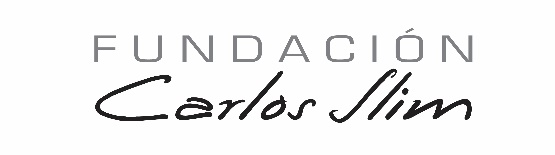 PROGRAMA DE APOYO FINANCIERO A TRASPLANTESPROGRAMA DE APOYO FINANCIERO A TRASPLANTESPROGRAMA DE APOYO FINANCIERO A TRASPLANTESPROGRAMA DE APOYO FINANCIERO A TRASPLANTESNOMBRE DE LA ORGANIZACIÓN QUE REPORTA:NOMBRE DEL RESPONSABLE DEL REPORTE:PERIODO DE REPORTE: FECHA DE PRESENTACIÓN DEL REPORTE:1No. Consecutivo de trasplante en el año.2Nombre del Receptor
(Apellido Paterno, Materno, Nombre).3Edad al momento del trasplante.4Género.5Domicilio completo (calle, número interior y exterior, colonia, municipio y estado).6Teléfono fijo (incluir clave lada). Si no cuenta con este servicio, debe informar el de un familiar o amistad cercana a través de quien se le pueda localizar.7Teléfono móvil (incluir clave lada). Si no cuenta con este servicio, debe informar el de un familiar o amistad cercana a través de quien se le pueda localizar.8Correo Electrónico.9No. De Expediente del hospital.10Tipo y tiempo de tratamiento sustitutivo antes del trasplante: ¿diálisis cuánto tiempo?  y/o ¿hemodiálisis cuánto tiempo?11No. de transfusiones sanguíneas previas al trasplante.12Trasplantes previos renal o hepático  (SÍ) o (NO)13Causas de la insuficiencia renal, de la hepática o de la cardiovascular.14Cifra de creatinina o bilirrubinas pre-trasplante.15MELD pre-trasplante hepático16Tiempo de insuficiencia cardiaca pre-trasplante.17Se llevó a cabo un panel reactivo de anticuerpos; en caso afirmativo, especificar motivo. (SÍ ¿por qué?) o NO18¿Se realizaron pruebas cruzadas?  (SÍ) o (NO)19¿Se realizaron pruebas de HLA?   (SÍ) o (NO)20Fecha y tipo de órgano trasplantado.21Se utilizó algún medicamento inductor; en caso afirmativo, especificarlo. 22Tiempo de isquemia total renal, hepática o cardiaca.23Especificar el tipo de medicamentos inmunosupresores pos-trasplante utilizados.24Cifra de creatinina o bilirrubinas pos-trasplante 
Fecha de la toma:25Tiempo de estabilización para el ritmo y eficiencia cardiaca pos-trasplante. 26Días de hospitalización pos-trasplante.27Situación de paciente al momento de realizar el reporte:
(En recuperación hospitalaria/Alta y trasplante exitoso/Alta con rechazo/Defunción/otra situación, especificar cuál).28Fecha de alta postoperatoria al trasplante.29Tipo de donador: relacionado (parentesco) / no relacionado/fallecido
Si fue donador fallecido especificar causa de la defunción, sexo y edad. 30Nombre de la Institución donde se realizó el trasplante.31Nombre de la Institución donde se realizó la procuración.32Nombre del familiar responsable 
(Apellido Paterno, Materno, Nombre y Teléfono)33Ingreso mensual del paciente o del familiar del que es dependiente económicamente.34En su caso, especifique a qué Institución de Seguridad Social está afiliado. 
Si no está afiliado a ninguna, póngalo así (Ninguna)Nombre y firma del médico responsable de:
la Jefatura de Trasplantes y/o del Programa de TrasplantesNombre y firma del médico responsable de:
la Jefatura de Trasplantes y/o del Programa de Trasplantes